mely készült Putnok Járás Gyerekesély Bizottság 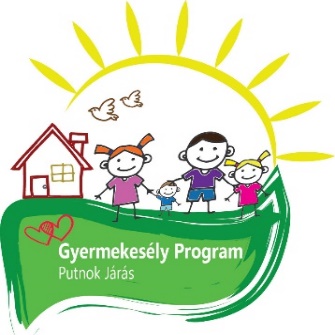 2023.03.20-án 10:00-kor megtartott bizottsági ülésérőlÜlés helye: GYEB Iroda, 3600 Putnok, Rákóczi u. 2.Jelen vannak:Bizottság tagjai:Rémiás Attiláné, PHSZK intézményvezetőSzegedi Krisztina PHSZK (védőnők képviselője) helyettes által Kovácsné Barta Anita védőnő, Varga Esztella védőnőDemeterné Kepecz Mónika Putnok Biztos Kezdet Gyerekház, Kolozsi Zoltné helyettes általMeghívottak:Vrastyák Mónika MMSZTitkár: Papp Krisztina, szakmai vezetőJegyzőkönyvvezető:Borsi Katalin, projektmenedzserSzakmai koordinátorok:Jelen lévő koordinátorok, szakmai megvalósítók jelenléti ív szerint.A 7 szavazó tagból 3 hiányzik: Fucskó Róbertné (PVÖ) önkormányzat képviselője, Szalai Tímea, PHSZK egészségügyi szakmai vezető és Kalózné (pedagógusok képviselője), a GYEB ülés szavazóképes.A GYEB napirendi pont tervezett:	Határozat sorszám: GYEB1/2023Szakmai előrehaladás:Z generáció a munkaerőpiacon Bán Anita szakterületi koordinátor: 10 órás (5 óra elmélet, 5 óra gyakorlati foglalkozás) foglalkozást tartottam négy közösségi helyszínen az érintetteknek a Z generáció munkaerőpiaci kihívásairól.  Az érintett korosztályból (1995-2009 között születtek) közül összesen 54 fiatal került bevonásra: Putnokon 14 fő, Kelemér 18 fő, Sajónémetiben 15 fő és Alsószuhán 7 fő. A foglalkozások hétvégén kerültek megtartásra, mivel a bevontak ekkor értek rá a legjobban. A fiatalok abszolút vevők voltak foglalkozásokra, látszott rajtuk, hogy a digitális eszközöket napi szinten használják. Nyitottak voltak az új információk iránt, öröm volt velük dolgozni.Kriston Márta egészségügyi szakterületi koordinátor beszámolója: feladatom egészségügyi szűrések, egészség neveléssel kapcsolatos feladatok, szűrés és jelentkezés alapján a szemüveg és gyógyászati segédeszközök átadása, úszás koordinálása volt.2019-ben kezdődött a szűrés, összesen 908 gyerek lett leszűrve (súly, szív, ortopédia, fog, stb.) a szűrés eredménye alapján tovább lett küldve megfelelő szakvizsgálatra a tanuló. Védőnők rengeteget segítettek a munkában. Felhívás alapján, illetve egyéni jelentkezések alapján 100 szemüveg, 130 talpbetét került átadásra. Egészségnevelési célzattal könyvjelzőt állítottam össze. Gyerekeket kísértem uszodába, az úszás oktatásra. Egészségnevelési előadást tartottam 6, 7. 8. diákok számára, a kamaszkor kihívásai volt a téma, amelyből nagyon jó beszélgetés alakult ki. Továbbá az ifipontok és közösségi helyek munkájába kapcsolódtam be és táboroztatásba kapcsolódtam be.Póczosné Angyal Tünde korai fejlesztési koordinátor beszámolója: 0-3 kor fejlesztés: Védőnők munkájához kapcsolódóan a legkisebbek mozgásfejlesztéshez kapcsolódó tanácsadás volt a feladatom, mely leginkább arra irányult, hogy felhívjam a szülők figyelmét mikor forduljanak szakemberekhez, (Hédi, Jutka, Eszter). Rossz tapasztalatok is voltak, van olyan szülő, ahol látható, hogy gond van nem hajlandó elfogadni a szakember tanácsát és nem viszi tovább a gyereket. Baba mama foglalkozások: Gyerek születése során régen családon belül volt segítség, manapság bezárkózik a gyerekkel az anyuka, kevés lehetősége van, hogy kimozduljon és közösségben legyen. Ifipontokon és KH-ban voltak megszervezve. Tematika kidolgozásakor figyeltünk arra, hogy a babák számára is élvezhető legyen, voltak egyszerű beszélgetések, babamama masszás, közös éneklés, mesedélután, kreatív kuckó. Így közösségbe beszoktatva hamar elkezdhetik a szocializáció. Kézművességet a szülők jobbak élvezték, mint a gyerekek, szinte a második gyerekkorukat élték meg. Népszerű volt a ruha börze is. 109 alkalommal 561 fő vett részt. Ringató foglalkozások: Nagyvárosokban nagyon bevált, módszertan kidolgozásába sok energiát fektettem Kerekítő tematikára alapozva. Kodály alapelvekre épül a zenei nevelésbe nagyon korán bevonása éneklés ölelés mondókázás, „Vedd ölbe ringass és énekelj”. Közösségi helyeken hirdettük meg a programot, sajnos nem olyan érdeklődés volt, mint amit vártunk. Nagyon sok szülő félt attól, ha kihozza a gyereket házból elkap valami betegséget. Covid alatt még jobban bezárkóztak, ódzkodtak a kisgyerekes szülő. 38 alkalommal 208 esetszámmal tudtunk megmozgatni gyerekeket. Korai fejlesztés 3-6 éves kor számára: Játékos mozgásfejlesztéstő foglalkozásokat tartottam a járás minden óvodájában összesen 11 településen (Putnok, Sajónémeti, Sajóvelezd, Serényfalva, Kelemér, Felsőnyárád, Jákfalva, Ragály, Aggtelek, Alsószuhán).  A foglalkozások során 69 alkalommal összesen 983 esetszámmal vettek részt a gyerekek. Minden óvodában 5-5 foglalkozás került megtartásra, de nagyobb óvodák esetén egymás után két csoport foglalkozást is tartottam.Fő célként a mozgásfejlesztést jelöltem meg, ezen belül fő fókusz a testi, motoros koordináció, koordinációs képesség fejlesztése, a nagymozgások, egyensúlyérzék fejlesztése, finom motorika fejlesztés volt. Ezen kívül kézműves foglalkozásokkal, mondókázással, illetve mozgásos énekléssel folyt a fejlesztés. A munkát a GYEP-en belül beszerzett eszközök segítették: 3 kézláb szőnyeg, egyensúlyérzék fejlesztő játékok, építő konstruáló játékok új volt a gyerekek számára szívesen játszottak vele. Várták a foglalkozásokat a gyerekek.  Rengeteg játékot próbáltunk ki az internetről. Sok kedves sztori történt.Kolozsi Zsolti beszámolója: Települési kapcsolattartó: Életmód életviteli, prevenciós programok, készségfejlesztés volt a feladat. Nem jutnak el a gyerekek a szakemberekhez, hol van a legnagyobb szükség. Cél volt, hogy a családok önállóvá tudjak válni, az életvezetésben legyenek együttműködőek. 200 gondozottból 46 volt negatív, 60 db esetben készült intézkedési terv, tovább lettek irányítva a szakszolgálat felé a család.Szociális munka esetén: 200 bevontból 195 pozitív 5 negatív, a problémák az iskolai hiányzás magatartási probléma, a gyerekere kiható párkapcsolati probléma volt a legjellemzőbb. A pár szülő elutasította szolgáltatás, azonban ezek más miatt gondozásban voltak.Utazó szakemberek:Fábián Judit gyógypedagógus: 2019 júliustól kerültem felvételre, mint óvodapedagógus és gyógypedagógus. Először a gyerekek kiválasztásának metodikáját alakítottuk ki. Kidolgoztunk egy szűrőlapot, amit az óvonők kitöltöttek a gyerekekről, kezdetben lassan kerültek vissza. 2019 december körvonalózott a bevont 600 gyerekből a legnagyobb eltérés mutató gyerekről a névsor.  Évente a szűrés ismétlésre került. Kezdetben volt olyan, hogy a gyerekek jönnek be mivel Putnokon a az infrastrukturális adottságok jobban voltak, de később csak az lett az utazók mentek ki az óvodákba. Facebook csoport működött, az információ áramlás javítása érdekében. Pandémia 3 hónapja alatt fejlesztő játékokat terveztünk, elsősorban logikai játékokat. 11 településre 120 gyerekkel kerültem kapcsolatan, az esetszám: 1444 fő volt. Kis településeken a fejlesztésre kevés alkalom van, ezért volt nagyon fontos ez a programelem. Továbbá a gyerekekről nincsenek szakvélemények. így nehezített a gyerekek felzárkóztatása.Nagy Horváth Eszter gyógytornász utazó szakemberként az óvodások mozgásszervi problémának felmérése volt. Korai mozgásfejlesztéshez kapcsolódóan kiadvány készítettem. Gyermek gyógytorna speciálisan figyelembe véve a korosztály. Gyerekesély programon belül egyéni ortopédiai deformitások, központi idegrendszeri problémák, traumatológiai problémák a leggyakoribbak. Korai szakaszban felfedés, rendellenes tartás, nem megfelelő tartásproblémák vannak. 168 gyerekkel foglalkoztam 4 alkalommal találkozott a gyerekekkel szűrés keretében 840 foglalkozást tartottam. A gyerekekkel együtt ott voltak a szülők is.  A szülői visszajelzés szerint az otthoni gyakorlás során kevésbé voltak pontosak. De ennek ellenére hatalmas előre lépésként szolgálhatott ez a folyamat, egészségesebb mozgással kitöltött életre nevel.Kovácsné Csőke Hédi: 2019. augusztusától szervezési feladatok után Jutkával együtt jártak fejlesztésre az óvodákba. A célcsoportot főleg azok a gyerekek alkották, akik a szűrések alapján bár szükségük lenne rá nem kerültek be a szakszolgálathoz, jellemzően a nagy csoportos óvodásokat érintette. Probléma volt, hogy kisebb településeken az óvodákban nem volt megfelelő helyiség a fejlesztésre, ketten 6 gyerekkel 5 m2-en kellett fejlesztést megvalósítani. Kevés szülővel volt szoros kapcsolat, a szülők nem nagyon érdeklődtek a feladatok, annak gyakorlása iránt. Covid alatt online küldözgettek feladatok megoldásával. Mindenképpen fontos, hogy sikerült olyan településekre eljutni ahol ezek a fejlesztések nem elérhetőek. Összesen 137 fő lett bevonva, melyből 79 fő lett tünetmentes.Nagy Niki: Tudás kertje program elem:5 iskola került bevonásra, a program kezdetén minden iskolából 2 pedagógus elvégzett egy szakmai felkészítő kurzust.  Intézményenként 30 gyereket vontuk be, elméleti és gyakorlati foglalkozások során gyerekekkel együtt kialakításra kerültek a kiskertek az iskolákban. Jankó Lajos kertmérnök szakértelmével segítette a munkát. A programot záró ökotáborban 5 turnusban összesen 150 gyerek vett részt Gömörszőlősön, ahol szabadidős programok mellett a szakmai programokon is részt vettek a tanulók.A szakmai beszámolót a szavazó tagok egyhangúan elfogadták.KmfRémiás Attiláné						Papp KrisztinaHitelesítő:Demeterné Kepecz Mónika